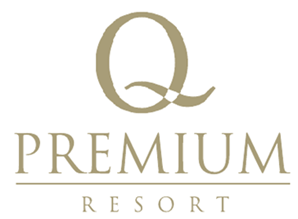 													1 .	Distance												Antalya -City center					:	95 km					Antalya - Airport					:	85 km						Alanya					                          :	35 km						Avsallar					             :            8 km						Hospital					             :           25 km	            Gazipaşa - Airport					:	80 km													2 .	Accommodiation																						3.	Hotel specialFeatures										Area						:	14.000.m2															Private beach					:	75 meter / pebbly and sandy															Pool (outdoor)					:	440 m2	 / freshwater					Pool (outdoor)					:	350 m2	 / freshwater					Pool (indoor)  					:	80 m2	/ freshwaterChildren'spool (outdoor)			:	30 m2	/ freshwaterChildren'spool (indoor)				:	20 m2	/ freshwaterPool with slides					:	80 m2	/ freshwaterSlides						:	2Meeting room					:	1 meeting rooms totaly 50 pax at theatre design ( with						equipment)Healthy						:	Turkish Bath(massage and peeling is with fee), Fitness				center, Sauna , SPA Center (with fee)	Game room					:	with fee															Mini club					:	Activity for children, children playground									working time :10:00 / 12:30 - 14:30 / 17:00 , 04 - 12 agesAutopark					:	indoor/outdoor	(free of charge)																		Shops						:	Boutique , Lether-shop , Market , Foto service,          								Souveniershop, hairdresser , jewelleryLifts						:	5 items (3 items are panoramic )	Animation					:	Full Animation  (softanimation in winterseason )	Wi-Fi						: 	there is free wi-fi zone; everywhere else in hotel with feeSafe-box in the room				: 	free of charge						4.	Sportandfacilities												Watersport			:	with fee. 																				Table tennis			:	free of charge																				Bilard				:	with fee. 																Aqua park			:	2 waterslides; working time: 10:00/12:00 -  14:00/16:00	Play cards , scrabble , jenga , backgammon can takenwithdepositebyanimation.			4.	F&B services							7.	Guestservices												*	Doctor(available) ,nurse( 09:00/17:00 )		:           withfee							:												*	Mail , fax ve copy					:	withfee		*	rent a car						:	withfee																		*	Laundry						:	withfee	*	Babysitter						:	withfee	*	Luggageroom						:	free				*	Safebox in theroom				:	free				*	Exchange					   :	free				    *       Internet  						:	freeWi-Fi in thelobby																	Hotel name Q PREMIUM RESORTOfficialcategory5 Stars	Telephone+90 242 527 43 44FAX+90 242 527 5114Mail (Front Office, Reservation)fom@qpremiumresort.comWebwww.qpremiumresort.comOpeningyear2011Number of rooms350	Number of beds700ConceptUltra all-inclusiveRoomtypesBedstypesNumber of roomsm²MaxpaxSTANDARD ROOM82 cm  satelite LCD TV, telephonewithdirectline, minibar, centralair-conditionern (coolingandheating), carpetfloor, showercabin, , wc ,telephone , hairdryer, safebox.	french + twinbed286303FAMILY ROOM 82 cm  satellite LCD TV, telefon direk çıkış, minibar, merkezi sistem klima (sıcak, soğuk), halı, duşa kabin, wc, telefon,kasa,saç kurutma makinasıtüm. Odalar balkonludurfrench + 2twin bed47352+2JACUZZİ ROOM 82 cm  satelite LCD TV, telephonewithdirectline, minibar, centralair-conditioner (coolingandheating), carpetfloor, showercabin , wc ,telephone , hairdryer, safebox. Allroomshave a Jacuzzi on theterrace.french + twinbed17303Roomcleaning	- Daily; Bed-linnen change- 3 times a week; Towelchange–Daily; Beach-towel change - Daily. All of the rooms are covered by carpet.Twinbed : 100 x 190 cm / frenchbed : 160 x 190 cm.Roomcleaning	- Daily; Bed-linnen change- 3 times a week; Towelchange–Daily; Beach-towel change - Daily. All of the rooms are covered by carpet.Twinbed : 100 x 190 cm / frenchbed : 160 x 190 cm.Roomcleaning	- Daily; Bed-linnen change- 3 times a week; Towelchange–Daily; Beach-towel change - Daily. All of the rooms are covered by carpet.Twinbed : 100 x 190 cm / frenchbed : 160 x 190 cm.Roomcleaning	- Daily; Bed-linnen change- 3 times a week; Towelchange–Daily; Beach-towel change - Daily. All of the rooms are covered by carpet.Twinbed : 100 x 190 cm / frenchbed : 160 x 190 cm.Roomcleaning	- Daily; Bed-linnen change- 3 times a week; Towelchange–Daily; Beach-towel change - Daily. All of the rooms are covered by carpet.Twinbed : 100 x 190 cm / frenchbed : 160 x 190 cm.Restaurant/BarAna Restaurant “ Vogue “400 indoor/500 outdoorA’laCarteRestaurant “ Topkapı”50A’laCarteRestaurant “Quinta”40Pool Bar200Lobby Bar300Irish Bar70Beach Bar200Disko Bar200Breakfast7:00 / 10:00 A.MLatebreakfast10:00 / 11:00 A.MLunch12:30 / 2:00 P.MDinner07:00 / 09:00 P.MChildrenBuffet07:00 / 09:00 P.MNightbuffet11:30 P.M. / 01:00 A.MA’laCarteRestaurantsOne visit for free.07:00 / 09:00 P.MReservation forA’laCarteRestaurant on the “-2” floor02:00/05:00 P.MIrishPub24 hoursLobby Bar10:00 / 12:00 A.MIcecreamFriday, evening (main restaurant)Beach Bar10:00 A.M/ 11:00 P.MSnacks  (Beach Bar)12.00 P.M/ 03:30 P.MDisco & Bar23:00 P.M / 02:00 A.M